							ПРЕСС-РЕЛИЗ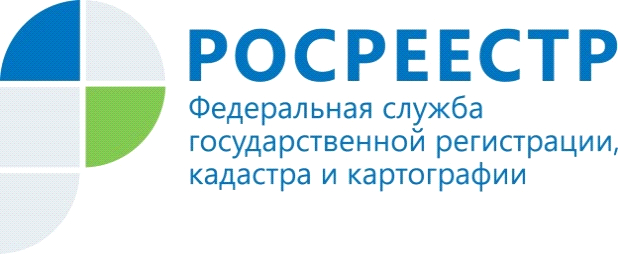 УПРАВЛЕНИЕ РОСРЕЕСТРА ПО МУРМАНСКОЙ ОБЛАСТИ ИНФОРМИРУТСделки с недвижимым имуществом, требующие обязательного нотариального удостоверения.Управление Росреестра по Мурманской области напоминает, что некоторые сделки требует обязательного нотариального удостоверения.В соответствии с законодательством сделка с объектом недвижимости должна быть нотариально удостоверена в случае:- представления заявления о государственном кадастровом учете и (или) государственной регистрации прав и прилагаемых к нему документов посредством почтового отправления;-  совершения сделки, связанной с распоряжением недвижимым имуществом на условиях опеки, а также сделки по отчуждению недвижимого имущества, принадлежащего несовершеннолетнему гражданину или гражданину, признанному ограниченно дееспособным;- совершения сделки по отчуждению долей в праве общей собственности на недвижимое имущество, в том числе при отчуждении всеми участниками долевой собственности своих долей по одной сделке.Кроме того нотариально должен быть удостоверен договор дарения долей в праве собственности на недвижимое имущество супругу и детям, если объект недвижимости приобретен исключительно за счет средств материнского (семейного) капитала (соответственно, такой объект недвижимости не поступает в общую совместную собственность супругов). В случае, если объект недвижимости приобретен за счет общих доходов супругов, а также (частично) с использованием средств материнского (семейного) капитала, для государственной регистрации общей долевой собственности родителей и детей может быть представлен договор, содержащий положения договора дарения долей в праве собственности на недвижимое имущество детям, а также соглашения о разделе общего имущества между супругами в той части, в какой имущество является общей совместной собственностью, который также должен быть нотариально удостоверенКроме того нотариально удостоверены должны быть соглашения об изменении и расторжении нотариально удостоверенного договора. Просим об опубликовании (выходе в эфир) данной информации уведомить по электронной почте: 51_upr@rosreestr.ruКонтакты для СМИ: Престинская Елена Геннадьевнател.: (44 49 72) 